Week 8 Answers : 18th May – 22nd  May English: Reading Zone – Unit 30 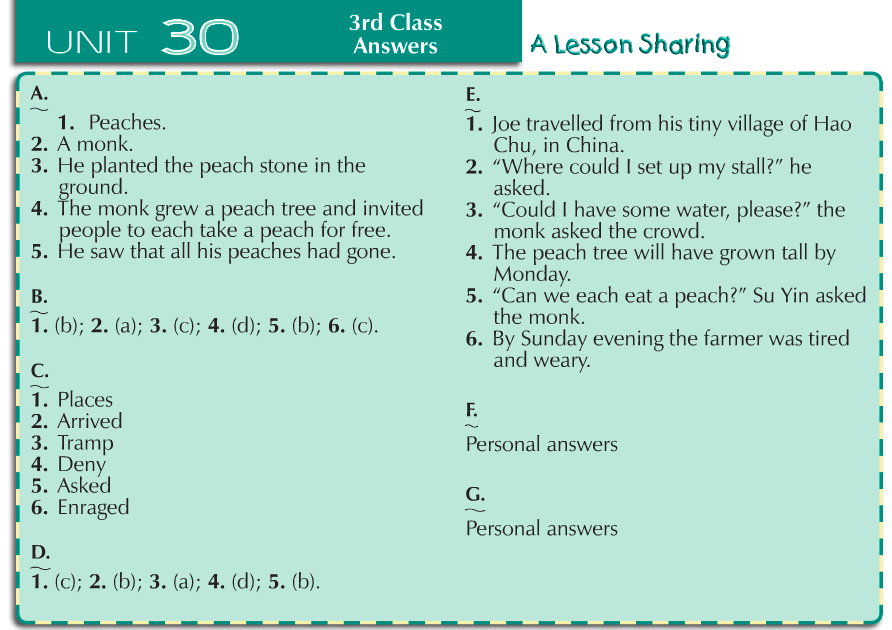 Spellbound Book C – Unit 32Maths   -    Table Toppers 3 - Unit 23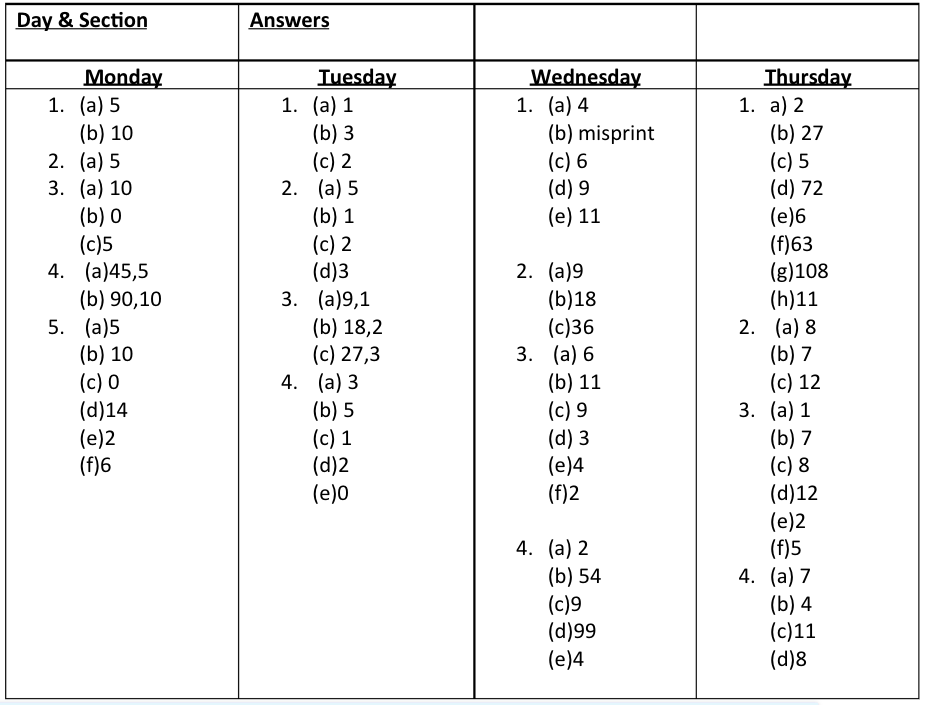 Maths    -    Master Your Maths Test 25Gaeilge - Bua na Cainte 3 – An TeilifísMondayTuesdayWednesday ThursdayPart A Words appear in the same order as in the boxes at the top.Part BAmountDoubleLovelyBiscuitGuestPieceAttackSenseMinuteanswerPart CSelf-correct this section using a dictionary  If you can find your word in the dictionary then you are correct   Part D  Self-correct this section using a dictionary  If you can find your word in the dictionary then you are correct   Part EAcrossanswer (1)piece (5) potato (8)Biscuit(9) Down Senses(2)Nephew(3)Guest(4)Attack(6)Minute(7)Part F Incorrest spellings are the following numbers:1,4,6,7,9,12,14,16Part GsurpriseenoughguestpotatoalreadyanswerlicencesenseDay Test 6 Test 7 Test 8 Test 9 1. 792. 383. 4h4. 50, 80  5. 2006. 327. colour 5 apples8. 1219. 20 to 510. cone11. €1.7512. 2813. <14. 30015. 616. Yes17. 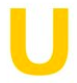 18. 2019. 12420. 500ml21. 8522. 200123. 31c24. 1 hour 15 minutes25. 71. 542. 453. 84. 6h 0t 5u5. 176. 1067. 68. 109. 7:4510. 2h 3t 5u11.  5h 12. €2, €1, 50c, 2c, 1c13. 12, 1814. 4cm15. b16. 517. 950ml 18. 25 19. 6820. 1621. 2422. 70c23. 3624. 1 hour 15 minutes25. 1m 25cm1. 772. 413. 7h 8t 3u4. 5005. 166. 307. draw a hexagon 8. 479. €2, 50c, 10c, 2c, 2c10. 11411. 10 to 7 12. 3013. 2014. 32415. 29 16. September 17.  4 18. 24, 1819. 4cm20. <21. 9222. 32c23. 1124. 20825. 8:001. 632. 423. 194. 125. 126. 3u7. 4h 6t 7u8. No9. cone10. September11. 50c, 20c, 20c, 2c, 1c12. Yes13. colour 5 lemons 14. 1015. 33416. 13517. 21, 23, 25 18. minute hand (longer hand) at 9 and hour hand close to 10. 19. 465g20. 330ml21. 11422. 2523. 4024. 70c25. 2m 70cmPage 124 TranslateSa chúinne – in the cornerLampa - lampPictiúr - pictureCuirtíní - curtainsAr an tolg – on the sofaDallóg - blindsRíomhaire - computerTeilifís – T.V.Ar an bhfuinneog – on the windowAr crochadh ar an mballa – hanging on the wallScáthán - mirrorOs cionn na tine – above the fireAr an matal – on the mantlepieceGrianghraf - photographTine - fireOs comhair an tine – in front of the fireAr an mata – on the matTinteán - fireplaceAr an gcathaoir uilleach – on the armchairPg. 124Questions Tá Daidí ina shuí ar an gcathaoir uilleach.Tá Oisín ina shuí ar an tolg.Tá tine sa tinteán.Tá Bran ar an mata.Tá an grianghraf ar an matal.Tá an pictiúr ar crochadh ar an mballa.Tá an scáthán os cionn na tine.Tá an clog ar an matal.Tá na cuirtíní ar an bhfuinneog.Tá an dallóg ar an bhfuinneog.Pg. 125  Tháinig an sorcasChuaigh Ciara go dtí an sorcas.Chuaigh Roisín go dtí an sorcas.Chonaic said capaill ag damhsa.Bhí an madra ag seinm veidhlín.Bhí an moncaí gléasta mar gharda.Bhí bríste ar an gcat.Bhí an luch ag marcaíocht ar an mhuc.Bhí an t-asal ag canadh.Thaithin an sorcas go mór leis na páistí.TranslationsAg seinm – playingVeidhlín – violinBríste – trousersSrón – noseAg marcaíocht – ridingMuc - pig